le samedi 7 septembre 2019 à 9h30Salle de paroisse réformée St. Georgen, Demutstrasse 20, 9000 St-GallArrivée par TP:  depuis la gare de St-Gall 25 min à pied ou ligne 6 jusqu’à l’arrêt «Post St. Georgen»Arrivée à l’auto:  auprès de la salle de paroisse quelques places de parques sont disponiblesChères-Chers membres,On dit que celui qui ne participe pas à notre assemblée des membres annuelle (AG) rate quelque chose. Il devrait en être de même cette année : Car cette année notre AG nous conduira à St-Gall. La capitale de la Suisse orientale est connue surtout pour son Abbatiale et sa Bibliothèque, qui ont été inscrites par l’UNESCO sur la liste du patrimoine culturel mondial. Ce qu’on sait moins, c’est que St-Gall et son arrière-pays ont également joué un rôle très important aux débuts du mouvement anabaptiste.Nous allons investiguer un peu sur ces liens anabaptistes dans le cadre de notre assemblée des membres. Nous nous réjouissons d’avoir pu obtenir la participation du Dr Rudolf Gamper et du prof. Dr Frank Jehle, deux éminents spécialistes de l’histoire de St-Gall, qui vont nous en apprendre davantage sur l’histoire de l’anabaptisme dans le cadre de l’histoire de la réforme dans la région. Nous serions heureux de pouvoir vous accueillir nombreux à St-Gall pour notre AG. Et voici une raison supplémentaire de venir à St-Gall : Ce 7 septembre aura lieu ici la Nuit des musées – la Bibliothèque sera ouverte jusque tard dans la nuit !  ( https://museumsnachtsg.ch/ )Brügg, 13 août 2019 – Le ComitéProgramme09h15	Arrivée et café de bienvenue09h45 – 10h45	JeckerExposé par Dr Rudolf Gamper (ex-bibliothécaire de Vadiana): "Anabaptisme et réforme à St-Gall – angles de vue différents et nouvelles perspectives"11h00 – 12h00	Assemblée générale selon ordre du jour12h30 – 14h00	Repas de midi au Restaurant Adler à St.Gall – St. Georgenenv 14h15 – env16h00 Visite guidée de la ville en lien avec l’histoire anabaptiste et réformée avec le 
Prof. Dr Frank Jehle  Ordre du jour de l’Assemblée générale 2019Introduction	Hanspeter JeckerProcès-verbal de l’assemblée générale 2018 (déjà envoyé en décembre !)	Hanspeter JeckerFinances (rapport de caisse, rapport des vérificateurs, cotisations)	Ulrich KipferPublications : rapport des commissions de rédaction PRINT & WEB	Hans Rudolf LavaterRapport annuel	Hanspeter JeckerDémission du comité (Simon Rindlisbacher)	Hanspeter Jecker / Eliane KipferElections au comité (confirmations HR. Lavater, H.P. Jecker et M. Ummel)	Hanspeter JeckerDivers (prochaine AG : date / lieu)	Hanspeter JeckerSchweizerischer Verein für Täufergeschichte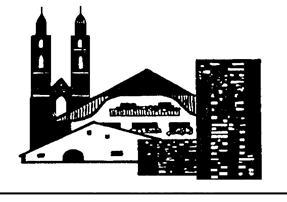 Société Suisse d’Histoire Mennonite